Приложение № 2.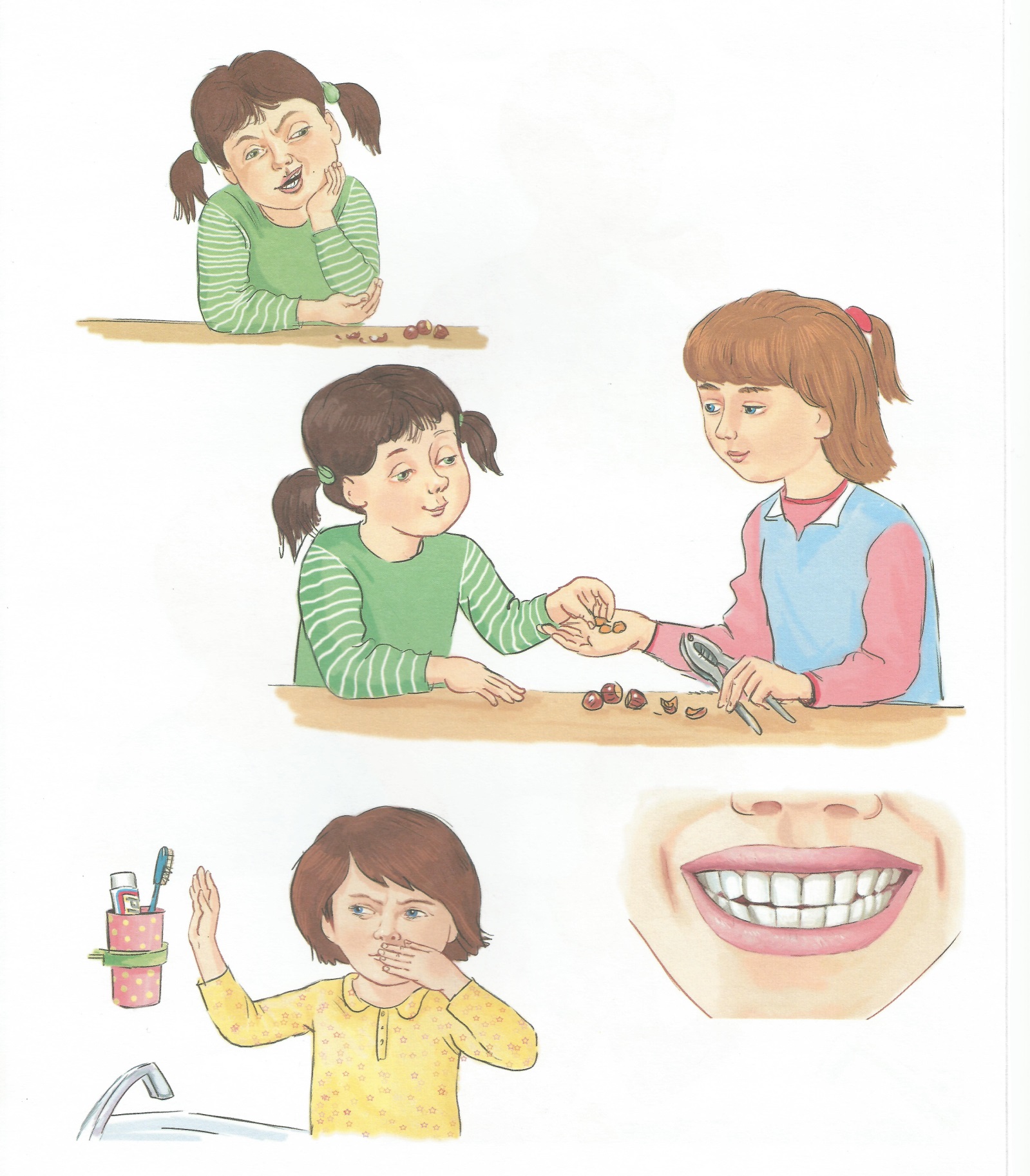 